Emergency Call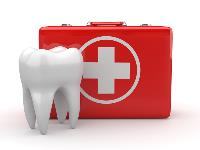 
Thank you to all who donate their time to fulfill the emergency dental needs throughout the valley. 

As dental society members, we aim to purposefully provide aid and outreach to our community. For the past several decades, SODS members have volunteered their time and resources by providing care to patients that visit the local emergency departments for dental problems. It is not only essential service to the citizens of our community, but very beneficial for our professional image.

Emergency Call Rotation Scheduling 
A schedule for doing so is developed adhering to these general guidelines: All full time practicing SODS members are each given one week. Joint practices with spouses or limited practice time share their week. Robust participation will allow us to fill all 52 weeks without any doubling. Orthodontists and pediatric dentists are excluded due to their usual scope of practice. Every effort is made to accommodate schedule requests. In order to maintain complete coverage, we ask that any further conflicts be resolved by switching with another doctor and notifying the SODS. 
Emergency Call ProcedureFrom start date to end date inclusive with weekends, every morning, you will recieve a fax from the Emergency Rooms with the name, phone, chief complaint, teeth involved, drugs prescribed for any emergency patients. Call patients, assess situation, advise no additional narcotics prescribed, appoint for evaluation, refer on if appropriate. Please provide free evaluations as necessary. Treatment & payment arrangements are individual to each office. 
The community has come to value and appreciate this highly important service our members provide. Thanks for all you do and continue to do for the Rogue Valley. 